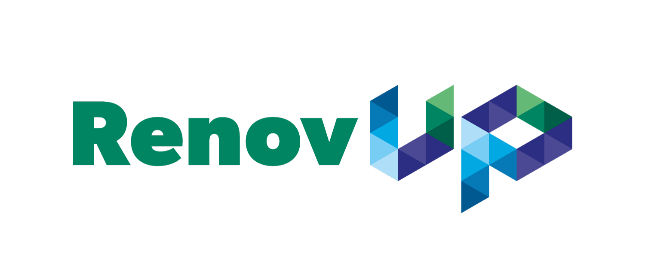 Contract Nb. 2020-1-FR01-KA202-080105 (2020-2023)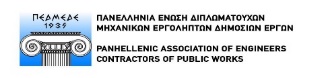 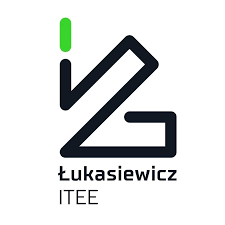 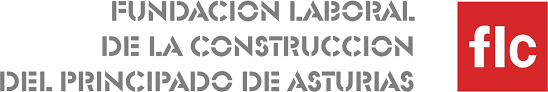 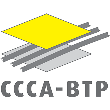 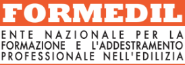 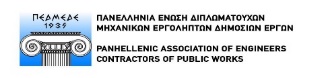 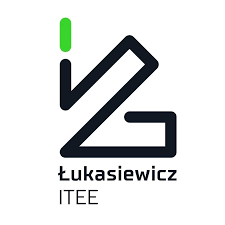 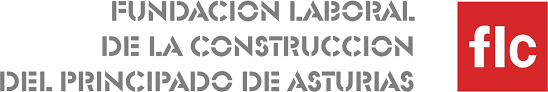 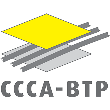 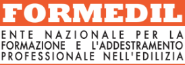 Review and update of deadlines and outcomes to 7 July 2022Deadlines decided in Paris(12 May 2022)ContentsComments and adjustmentsBefore 15 of June 2022Object: validation of the general model FOR the preparation of trainers, monitors & company tutors who will be involved in the training of site managers and team leaders IN EACH PARTNER COUNTRY proposed by LukasiewiczPartners concerned: FORMEDIL (IT), PEDMEDE (GR), FLC Asturias (ES)See this operational model on https://www.renovup.org/wp-content/uploads/2022/05/00A.-RenovUp-4th-Transnational-Meeting-2022-05-11-12-Minutes.pdf - page 7The partners concerned (Formedil, Pedmede & FLC Asturias) are kindly asked to approve the operational training model or give their suggestions before the end of July 2022. After this new deadline, CCCA-BTP & Lukasiewicz will consider that the model is adopted even if the explicit answer is not given.End of June 2022Object: results of test Grids 1 & 2, with trainers specialised in the fields concernedPartners in charge: CCCA-BTP (FR) with BTP CFA Pays de la Loire (FR)Task fulfilled as decided in Paris. The results are available on https://www.renovup.org/wp-content/uploads/2022/07/01A.-Methodology-tested-in-France-to-observe-work-situations-on-renovation-sites-EN.docx and https://www.renovup.org/wp-content/uploads/2022/07/02A.-Observation-grids-tested-in-France-to-observe-work-situations-on-renovation-sites-EN.docxEnd of June 2022Object: Open Badges, giving opinions and preferencesPartners concerned: AllThe CCAB intends to move forward with the preparation of the Open Badges, including new experts in this work. Thus, we need to know the preferences of the partners as to which option each prefers for Open Badge 2 (for trainees) - Variant 1 or Variant 2.After an initial exploration, Variant 2 seems to be a better fit. However, the partners are invited to give their opinion before the end of July 2022. The choice made by the majority of the partners will be respected. Therefore, it is ESSENTIAL to communicate your preference.Full document available on https://www.renovup.org/wp-content/uploads/2022/05/07.-IO2-A2.-Open-Badges-pour-RenovUp-EN.docx (especially Page 2)  End of June 2022Object: promotion, actions/events/publicationsPartners concerned: AllThe list of dissemination & valorisation actions/events/publications – to be sent to CCCA-BTP (marion.beauchesne@ccca-btp.fr cc.marek.lawinski@ccca-btp.fr), initially for June 30th, 2022, is now to be sent for August 31st, 2022Link: https://www.renovup.org/wp-content/uploads/2021/10/14.-RenovUp_Valorisation-Journal_-2021-12-21.xlsxJune/July 2022Object: testing Grids 1 & 2 in their contexts, with identified trainers on a building sitePartners in charge: FORMEDIL (IT), PEDMEDE (GR), LUKASIEWICZ (PL), FLC Asturias (ES)FLC Asturias has completed the work. Congratulations ! Results available on https://www.renovup.org/wp-content/uploads/2022/07/01C.-Methodology-tested-in-Spain-to-observe-work-situations-on-renovation-sites-EN.docx and https://www.renovup.org/wp-content/uploads/2022/07/02C.-Observation-grids-tested-in-Spain-to-observe-work-situations-on-renovation-sites-EN.docxConsidering the complexity of this task, all the other partners (Pedmede, Formedil & Lukasiewicz) have until September 15th 2022 to test Grids 1 & 2. They can draw on the experiences made by the CCCA-BTP and the FLC Asturias.End of July 2022Object: collecting results and publishing the updated version of all the grids after the testing by the partnersPartners in charge: CCCA-BTP (FR)Considering the previous adjustments, the new deadline is September 30, 2022.End of September 2022Object: Clarifying on how to transform observations made in the workplaces into training objectivesPartners in charge: CCCA-BTP (FR), FLC Asturias (ES)No change.Mid October 2022Object: finalisation of the trainer/teacher preparation schemePartners in charge: LUKASIEWICZ (PL), CCCA-BTPNo change.Mid October 2022Object: identification of teachers/trainers for the experimental preparation sessionPartners concerned: AllNo change.End of October 2022Object: starting of experimental preparation of teachers/learnersPartners concerned: AllNo change.3rd week of November 2022Object: 5th transnational meeting in Rome (instead of Athens originally planned in October)Partners concerned: AllRome 22 (9am-6pm) & 23 (9am-1pm) November 2022Hosting Partner: Formedil